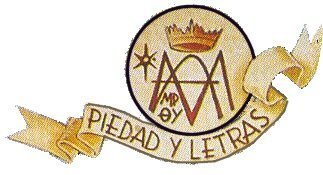 SZKOŁA PODSTAWOWA NR 45  im. Pauli Montal Sióstr Pijarek ul. Meissnera 20, 31-457Kraków          tel. (12) 413 57 70 KWESTIONARIUSZ KANDYDATADO SZKOŁY PODSTAWOWEJ NR 45 SIÓSTR PIJAREK W KRAKOWIENA ROK SZKOLNY 2024/2025Pouczenie Dane osobowe zawarte w niniejszym wniosku i załącznikach do wniosku będą wykorzystywane wyłącznie dla potrzeb związanych z postępowaniem rekrutacyjnym, prowadzonym na podstawie ustawy z dnia 14 grudnia 2016 r. Prawo Oświatowe(Dz.U. z 2017 r. Nr 59)KLAUZULA INFORMACYJNAZgodnie z art. 13 ust. 1 i ust. 2 Rozporządzenia Parlamentu Europejskiego i Rady (UE) z dnia 27 kwietnia 2016 r. informujemy, iż:Administratorem Pana/Pani danych osobowych jest  Szkoła Podstawowa nr 45 im. Pauli Montal Sióstr Pijarek z siedzibą przy ul. Meissnera20 w Krakowie.Dane osobowe zawarte w niniejszym wniosku i załącznikach do wniosku będą wykorzystywane wyłącznie dla potrzeb związanych z postępowaniem rekrutacyjnym, prowadzonym na podstawie ustawy z dnia 14 grudnia 2016 r. Prawo Oświatowe(Dz.U. z 2017 r. Nr 59)Dane podaje Pan/Pani dobrowolnie. Podanie przez Pana/Panią danych osobowych jest warunkiem rekrutacji dziecka do Szkoły Podstawowej nr 45 im. Pauli Montal Sióstr Pijarek Konsekwencją niepodania danych osobowych będzie brak możliwości rozpoczęcia procesu rekrutacyjnego.Odbiorcami Pana/Pani danych osobowych będą pracownicy Szkoły Podstawowej nr 45 im. Pauli Montal Sióstr PijarekPana/Pani dane osobowe nie będą przekazywane do państwa trzeciego ani żadnej organizacji międzynarodowej.Pana/Pani dane osobowe nie będą przetwarzane w sposób zautomatyzowany, nie będą też poddawane procesowi profilowania. OŚWIADCZENIE WNIOSKODAWCY1. Oświadczam, że podane we wniosku dane są zgodne z aktualnym stanem faktycznym. (Zgodnie z art. 233. § 1.Kodeksu karnego - kto, składając zeznanie mające służyć za dowód w postępowaniu sądowym lub w innym postępowaniu prowadzonym na podstawie ustawy, zezna nieprawdę lub zataja prawdę, podlega karze pozbawienia wolności do lat 3.)2. Wyrażam zgodę na przetwarzanie danych osobowych zawartych w niniejszym wniosku i załącznikach do wniosku dla potrzeb związanych z postępowaniem rekrutacyjnym zgodnie z przepisami ustawy Rozporządzenie Parlamentu Europejskiego i Rady Europy (UE) 2016/679 z dnia 27 kwietnia 2016 r. w sprawie ochrony osób fizycznych w związku z przetwarzaniem danych osobowych   i w sprawie swobodnego przepływu takich danych oraz uchylenia dyrektywy 95/46/we (ogólne rozporządzenie o ochronie danych).                                                                                                         I. DANE OSOBOWE DZIECKA (dane wypełnić WIELKIMI LITERAMI)I. DANE OSOBOWE DZIECKA (dane wypełnić WIELKIMI LITERAMI)I. DANE OSOBOWE DZIECKA (dane wypełnić WIELKIMI LITERAMI)I. DANE OSOBOWE DZIECKA (dane wypełnić WIELKIMI LITERAMI)I. DANE OSOBOWE DZIECKA (dane wypełnić WIELKIMI LITERAMI)Nazwisko ImionaData i miejsce urodzeniaAdres zamieszkania dzieckaAdres zamieszkania dzieckaAdres zamieszkania dzieckaAdres zamieszkania dzieckaAdres zamieszkania dzieckaMiejscowość, kod poczt.Ulica, nr domuII. DANE OSOBOWE RODZICÓW /OPIEKUNÓW PRAWNYCH/II. DANE OSOBOWE RODZICÓW /OPIEKUNÓW PRAWNYCH/II. DANE OSOBOWE RODZICÓW /OPIEKUNÓW PRAWNYCH/II. DANE OSOBOWE RODZICÓW /OPIEKUNÓW PRAWNYCH/II. DANE OSOBOWE RODZICÓW /OPIEKUNÓW PRAWNYCH/Matka /opiekun prawnyOjciec /opiekun prawnyOjciec /opiekun prawnyOjciec /opiekun prawnyImię NazwiskoAdres zamieszkaniaAdres zamieszkaniaAdres zamieszkaniaAdres zamieszkaniaAdres zamieszkaniaMiejscowość, kod poczt.Ulica, nr domuTelefon komórkowyAdres e-mailMotywy wyboru szkoły:Motywy wyboru szkoły:Motywy wyboru szkoły:Motywy wyboru szkoły:Motywy wyboru szkoły:KRYTERIA REKRUTACYJNE  (proszę zakreślić odpowiednio TAK lub NIEKRYTERIA REKRUTACYJNE  (proszę zakreślić odpowiednio TAK lub NIEKRYTERIA REKRUTACYJNE  (proszę zakreślić odpowiednio TAK lub NIEKRYTERIA REKRUTACYJNE  (proszę zakreślić odpowiednio TAK lub NIEKRYTERIA REKRUTACYJNE  (proszę zakreślić odpowiednio TAK lub NIEDziecko z rodziny wielodzietnej (trójka dzieci i więcej)Dziecko z rodziny wielodzietnej (trójka dzieci i więcej)Dziecko z rodziny wielodzietnej (trójka dzieci i więcej)TAKNIEDziecko z rodziny zaangażowanej w życie szkoły i mające rodzeństwo wśród uczniów naszej szkołyDziecko z rodziny zaangażowanej w życie szkoły i mające rodzeństwo wśród uczniów naszej szkołyDziecko z rodziny zaangażowanej w życie szkoły i mające rodzeństwo wśród uczniów naszej szkołyTAKNIEDziecko wychowywane samotnie przez jednego z rodzicówDziecko wychowywane samotnie przez jednego z rodzicówDziecko wychowywane samotnie przez jednego z rodzicówTAKNIEDziecko z rodziny w trudnej sytuacji (np. choroba przewlekła, bezrobocie, itp.).Dziecko z rodziny w trudnej sytuacji (np. choroba przewlekła, bezrobocie, itp.).Dziecko z rodziny w trudnej sytuacji (np. choroba przewlekła, bezrobocie, itp.).TAKNIEJeśli dziecko posiada rodzeństwo,  proszę podać imiona i rok urodzenia.Jeśli dziecko posiada rodzeństwo,  proszę podać imiona i rok urodzenia.Jeśli dziecko posiada rodzeństwo,  proszę podać imiona i rok urodzenia.Jeśli dziecko posiada rodzeństwo,  proszę podać imiona i rok urodzenia.Jeśli dziecko posiada rodzeństwo,  proszę podać imiona i rok urodzenia.INNE INFORMACJE dodatkowe  np.: udział w zajęciach rozwijających zainteresowania i zdolności dzieckaudział w zajęciach z psychologiem, pedagogiem, logopedą lub innych zajęciach specjalistycznych, udział rodziny w życiu religijnym Kościoła (ruchy religijne, grupy modlitewne, duszpasterskie)INNE INFORMACJE dodatkowe  np.: udział w zajęciach rozwijających zainteresowania i zdolności dzieckaudział w zajęciach z psychologiem, pedagogiem, logopedą lub innych zajęciach specjalistycznych, udział rodziny w życiu religijnym Kościoła (ruchy religijne, grupy modlitewne, duszpasterskie)INNE INFORMACJE dodatkowe  np.: udział w zajęciach rozwijających zainteresowania i zdolności dzieckaudział w zajęciach z psychologiem, pedagogiem, logopedą lub innych zajęciach specjalistycznych, udział rodziny w życiu religijnym Kościoła (ruchy religijne, grupy modlitewne, duszpasterskie)INNE INFORMACJE dodatkowe  np.: udział w zajęciach rozwijających zainteresowania i zdolności dzieckaudział w zajęciach z psychologiem, pedagogiem, logopedą lub innych zajęciach specjalistycznych, udział rodziny w życiu religijnym Kościoła (ruchy religijne, grupy modlitewne, duszpasterskie)INNE INFORMACJE dodatkowe  np.: udział w zajęciach rozwijających zainteresowania i zdolności dzieckaudział w zajęciach z psychologiem, pedagogiem, logopedą lub innych zajęciach specjalistycznych, udział rodziny w życiu religijnym Kościoła (ruchy religijne, grupy modlitewne, duszpasterskie)Data i podpis matki/opiekunki prawnejData i podpis ojca/opiekuna prawnego